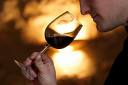 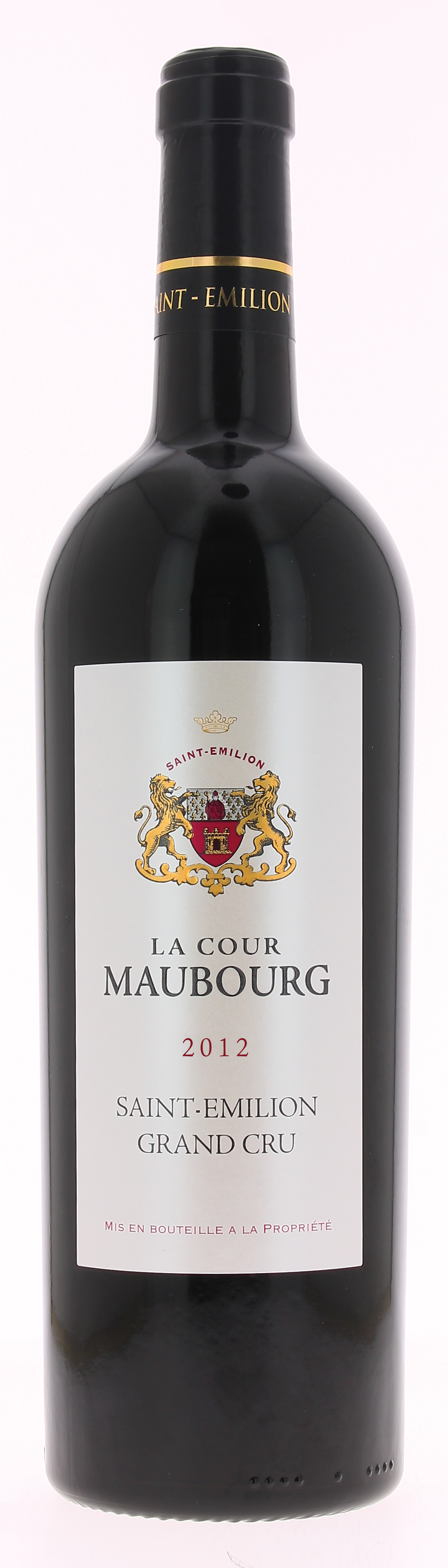 13°LA COUR MAUBOURG2012AOC SAINT EMILION GRAND CRUElevé en fût de chêneEmma et Jean-Marie PulidoVigneron récoltant.LE VIGNOBLE :Nature des sols :	Graveleux 	Age du vignoble : 	30ansEncépagement :	85% Merlot15% Cabernet .DEGUSTATION & CONSERVATION :Commentaire de dégustation : Robe rouge intense couleur cœur de pigeon.Nez de fruits rouges (mûres, cassis) avec ses petites notes de vanille et de fruits confits relevées de fines notes boisées. En bouche il étonne par sa rondeur et ses tanins charmeurs, laissant s’exprimer toute la palette aromatique pour une finale longue et soyeuse.Dégustation : 		entre 16° et 18°Vieillissement : 	à boire dans les 5 ansAccords mets vins : 	viandes rouges, gibiers, volailles, fromages.PALLETISATION :Dimensions palette :		1200/800/1380 mmDimension carton :		300/240/160mmPoids du carton :		7.5 kgBouteilles/carton :		6 bouteilles deboutCartons/couche : 		25Couches/palette : 		4 Bouteilles/palette : 		600Gencod Bouteille : 		3 700 678 002 012Gencod Carton : 		3 700 678 002 029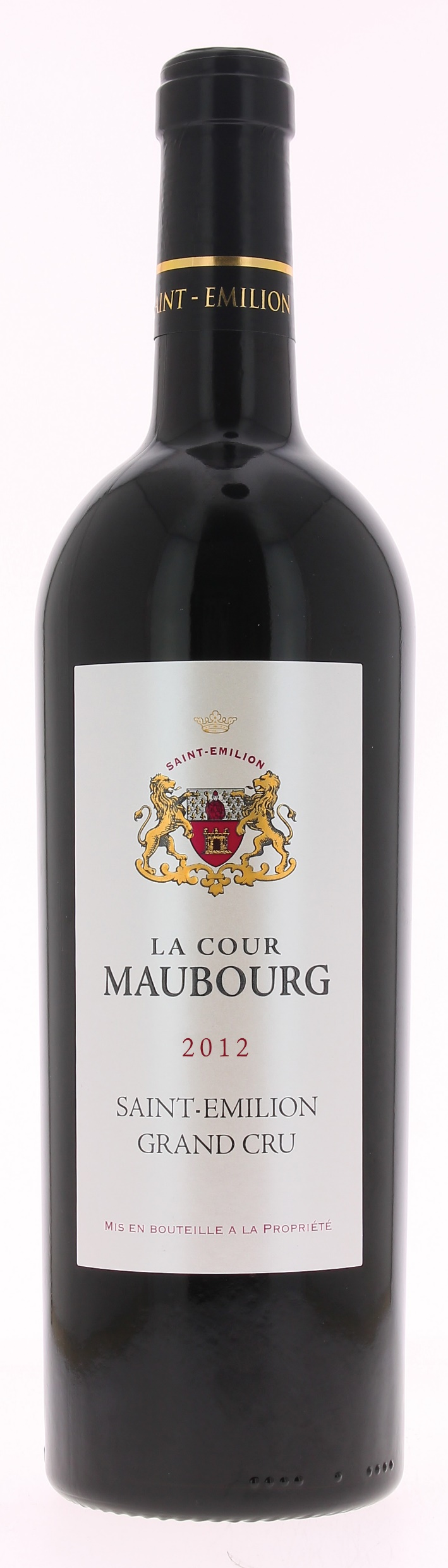 